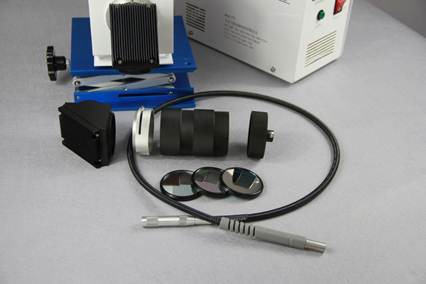 CEL-SLB可调单色光源系统可调单色光源覆盖了紫外区、可见区、红外区，可选光源有很多种，可选光源有氘灯、碘钨灯、氙灯光源、汞灯光源等，其中氙灯应用最为广泛，并且具有连续的的全光谱。型　　号：产　　地：北京点击咨询优势特点产品应用详细介绍规格参数案例文章相关产品详细介绍
CEL-SL波长可调光源系统
1.滤光片
1.1石英套组滤光片
石英套组滤光片(共15片)：(滤光片套组采购钜惠)
石英基底硬质镀膜滤光片，M62螺纹，规格直径60mm，，规格：VisREF（350-780nm）；UVREF（200-400nm）；UVIRCUT400(400-780nm)；UVIRCUT420(420-780nm)；365nm; 380nm; 400nm; 420nm; 450nm; 475nm; 500nm; 520nm; 550nm; 600nm; 650nm

1.2石英可见宽带通滤光片
UVIRCUT420nm石英材质 出射光谱为420nm-780nm
UVIRCUT40nm石英材质 出射光谱为400nm-780nm

1.3 AM1.5滤光片
AM1.5滤光片 石英基底滤光片模拟日光光谱 拟合日光

1.4石英可见窄带滤光片 <15nm
可见区带通400 420 435 450 475 500 520 550 600 650 nm
高透石英硬质镀膜滤光片 M62螺纹固定
可多层滤光片叠加，有效通光直径60mm

1.5石英紫外窄带滤光片 <15nm
紫外区带通313 365 380 nm
高透石英硬质镀膜滤光片 M62螺纹固定
可多层滤光片叠加，有效通光直径60mm

1.6 光学滤光片
光学玻璃滤光片，M62螺纹，钢化光学玻璃，耐高温；
带通滤光片：DBT395；DBT435；DBT470；DBT500；DBT530
DBT700；313nm；334nm；365nm ；HB700；HWB950；HWB800
红外滤除滤光片：GRB3；GRB1
紫外截止系列滤光片：JB280；JB360；JB340；JB380；JB400；JB420；JB450；JB450；JB510
衰减片：AB25；AB50
偏振片

2.连续可调单色光
2.1 CEL-SLA可调单色光源
该型号产品输出的单色光纯净，连续可调光强和光谱，精度高，光功率能量达到2mw/cm2，可用于精密的样品表征及分析，光电测试、电化学分析、光催化及IPCE测试等。
采用CEL-S500氙灯光源、150mm单色仪、滤光片轮、电动快门、CEL-NP2000光功率计、四探针三维位移平台等。

2.2CEL-SLF可调单色光源
该型号产品输出的相对较高强度的单色光源，连续可调光强和光谱，光功率能量达到10mw/cm2，可用于需要高强度的大色光化学反应的分析、光电化学的分析，用于一些需要大功率单色光源的实验引发、合成、催化等。
采用CEL-HXF300氙灯光源、150mm单色仪、5mm大口径光纤、电动快门、CEL-NP2000光功率计、四探针三维位移平台等。

2.3 常用可选配件
系统中有很多辅助配件可以帮助系统更方便的完成设备的运转。
CEL-NP2000强光光功率计 用于监控输出光的光功率密度
AULTT-P4000 光纤光谱仪 用于监测输出光的光谱
自动快门25mm Shutter用于控制照射时间
三维四探针样片台 用于放置样品，并精确调整距离
5mm液晶光纤/石英光纤 用于单色光的引出照射
光学暗箱 用于摒弃杂散光的影响
光学小平台 用于调整系统中各仪器的高度使光路水平
电化学工作站 电信号数据采集
各种电化学反应池 用于光电反应型号配置输出光强输出光谱nm应用CEL-SLA
可调单色光源CEL-S500氙灯 光源+单色仪+配件
连续输出2.00 mw/cm2200-1600nm
单色光半波带宽1-20nm光电测试、电化学分析、光催化及IPCE测试CEL-SLF
可调单色光源CEL-HXF300氙灯 光源+单色仪+配件
连续输出10.00 mw/cm2200-1600nm
单色光半波带宽1-20nm光电测试、电化学分析、光催化及IPCE测试CEL-SLB
可调单色光源光源+滤光片
多点输出200.00 mw/cm2200-1600nm
单色光半波带宽10-20nm光催化及IPCE测试，